India tour 14-30 November 2018Jaisalmer in Desert - Golden CityDay 7:- Jaisalmer day 2, extras.The extraordinary details of the Jaisalmer fort require another set of photographs to give it justice. Your indulgence please for some of Alan’s other photos.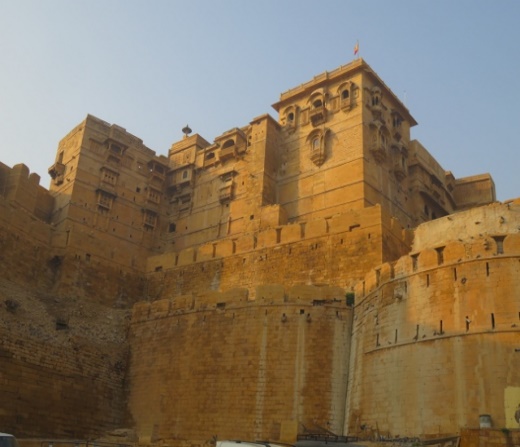 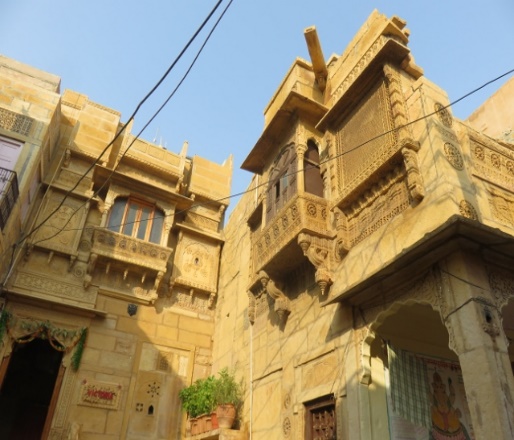 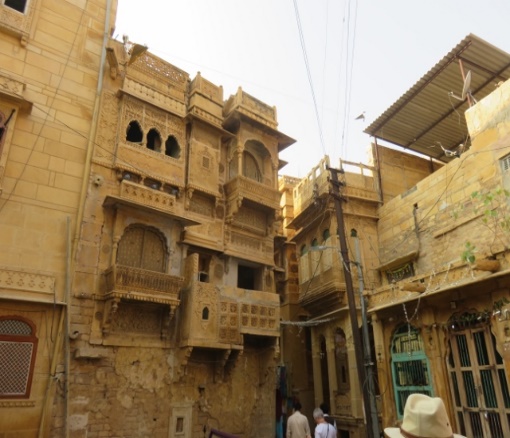 Massive buttresses                                     internal windows looking out to alleyways             some more residences.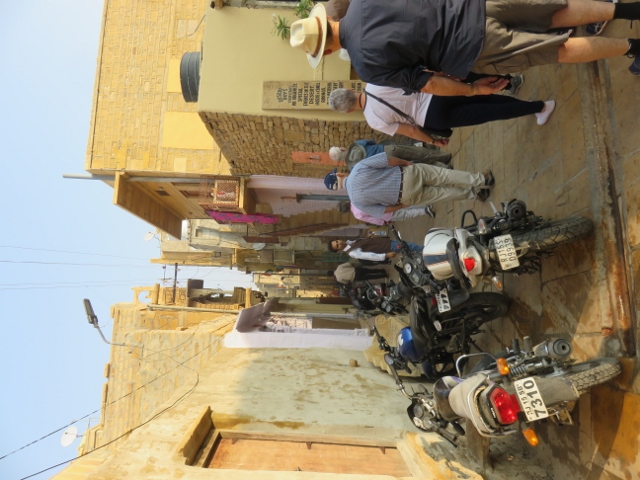 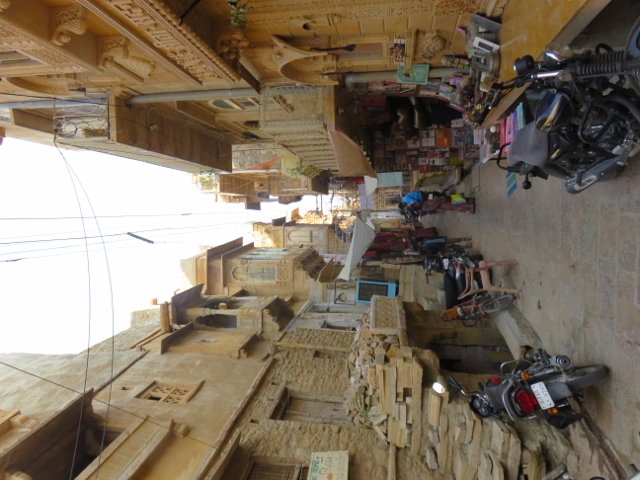 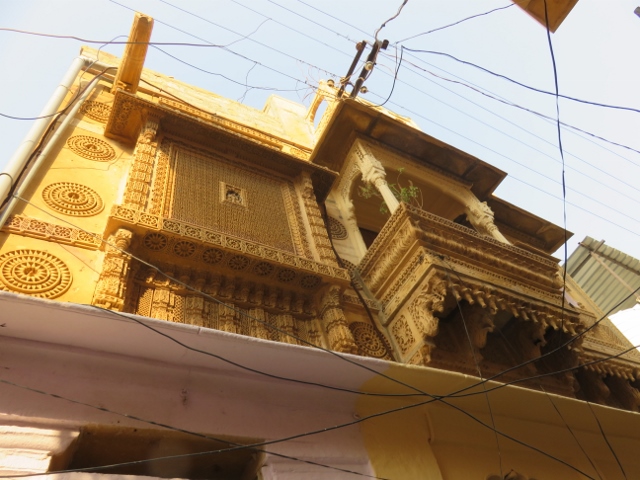 Yes motorbikes get up into alleyways                some more                                        decorations outside house in fort.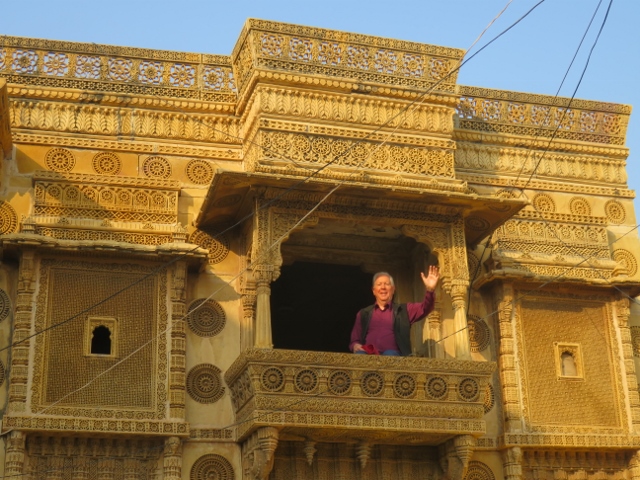 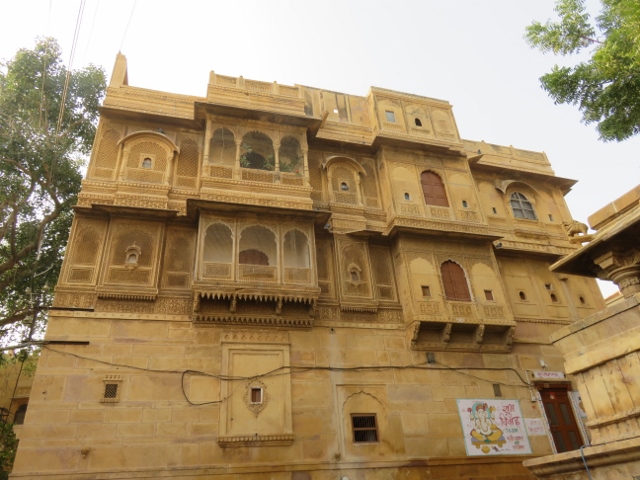 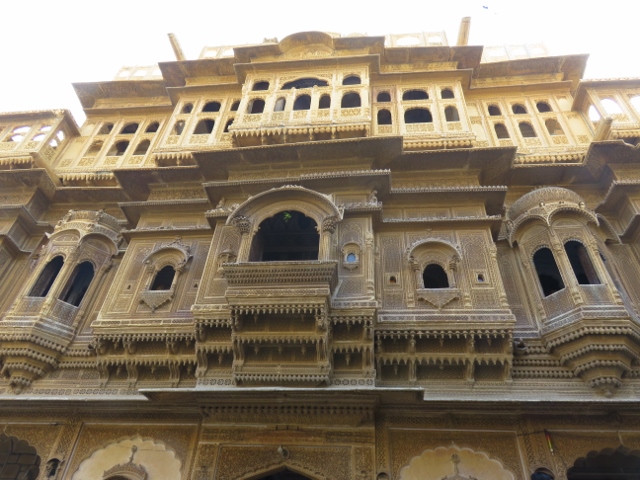 Alan paid 20 Rupees to get inside to balcony      Windows for women’s quarters          the brothers dual house.While wandering around the Fort’s internal alleyways the group came across everyday life for the residents. They parked their motorbikes outside the entrance to their places, cows and bulls roamed at will. One had to be careful of the excrement droppings from those animals on the cobble stone alleyways. How they climbed up the stairs had to be seen to be believed. The views from the bastions was great although the pollution hazed the distances. Tour guide calls it water vapour in the atmosphere. If you believe that – good luck!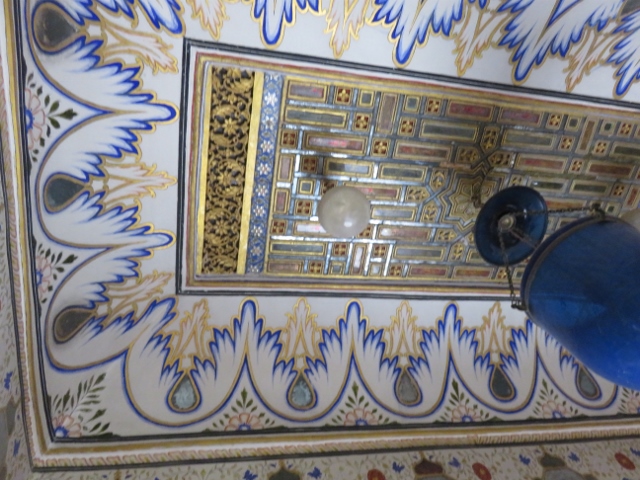 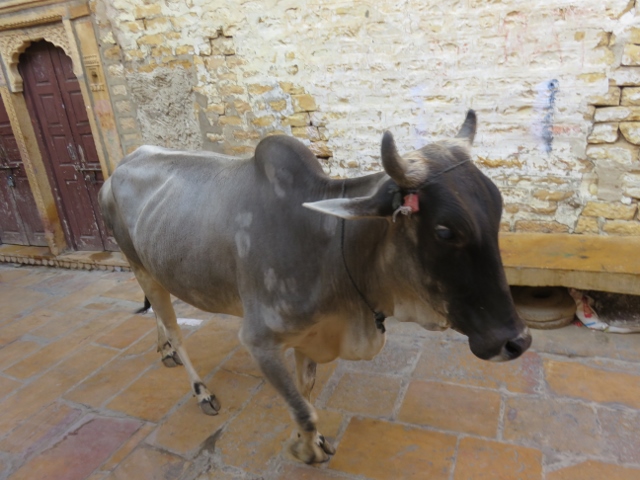 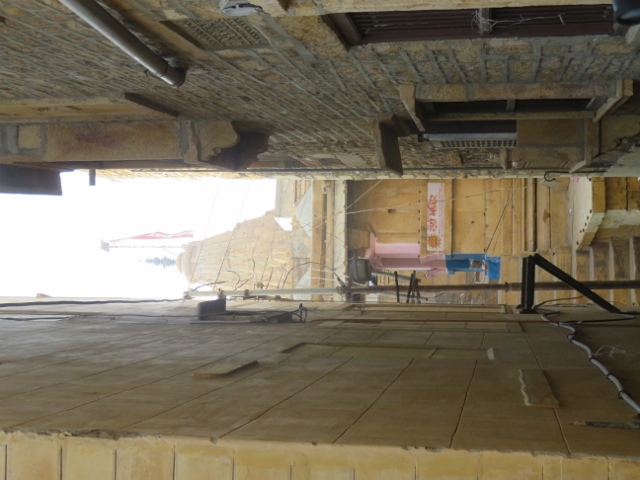 Ceiling in brother’s house                     bull strolling through fort alleyway         view of temple through alleyway.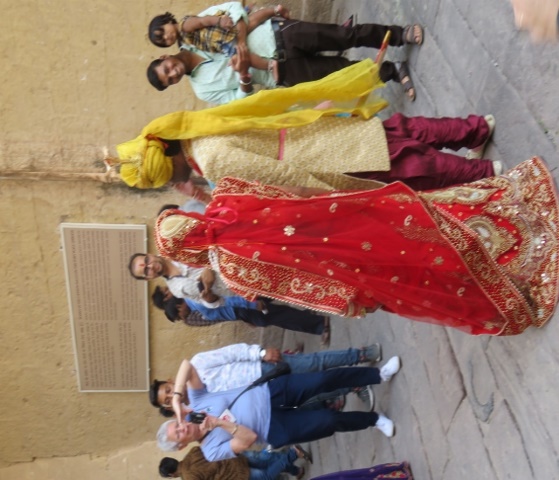 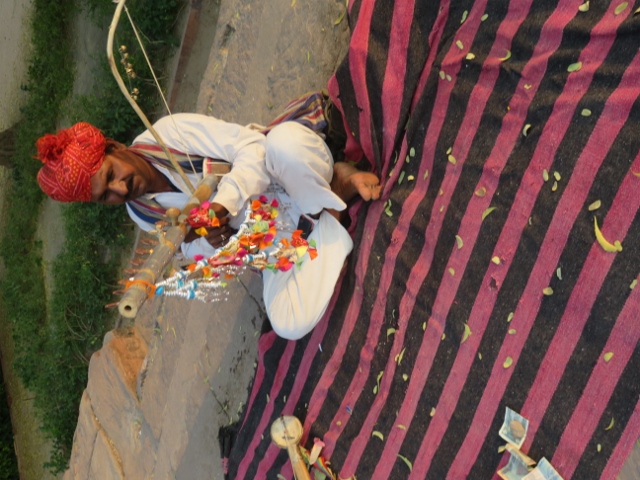 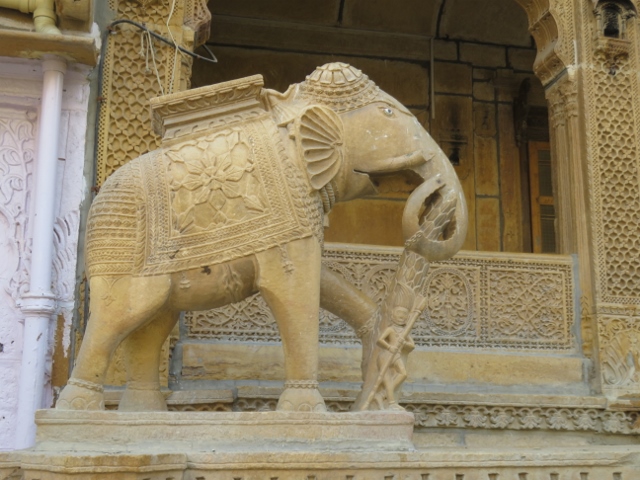     Indian wedding couple                       viol player seeking contributions    decoration at entrance to brother’s house.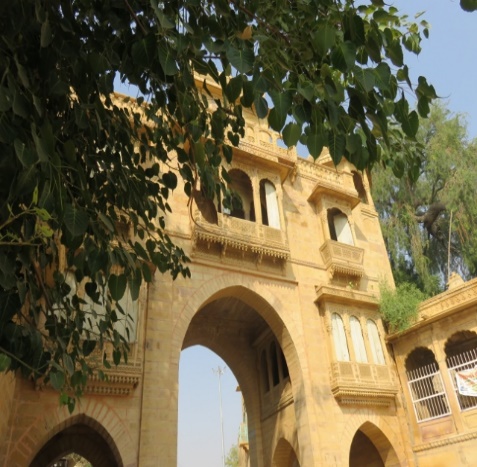 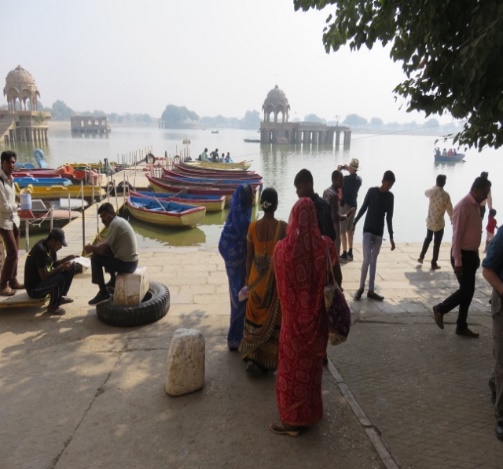 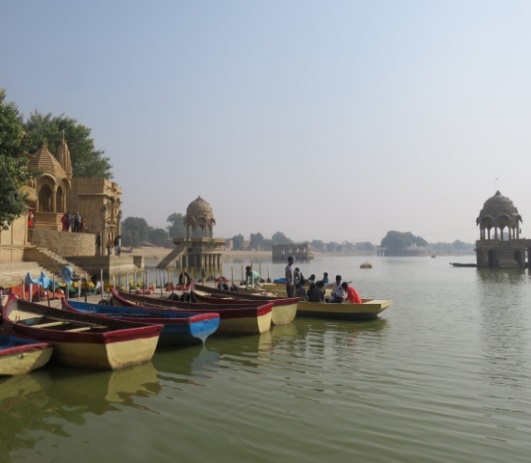 Entrance gate to tank lake                  water’s edge at Tank Lake                                boats at Tank Lake               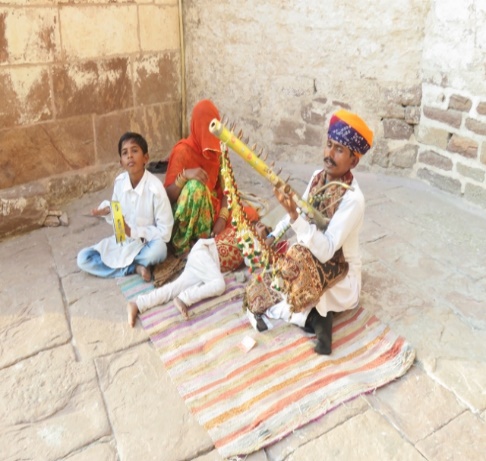 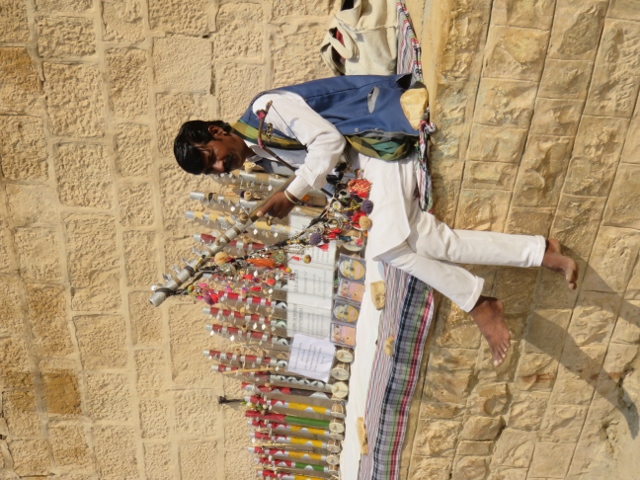 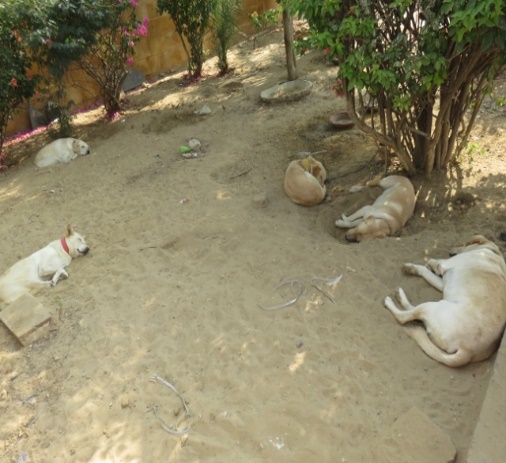 Musician an off sider at tank lake       musician plying sales of instruments      best to let sleeping dogs lie.